				Αθήνα 10/04/2020               ΕΠΕΙΓΟΥΣΑ ΕΝΗΜΕΡΩΣΗΣύμφωνα με έγγραφο του Υπουργείου Παιδείας  η διαδικασία υποβολής των δηλώσεων για την επιλογή των διδακτικών συγγραμμάτων του εαρινού εξαμήνου 2019 -2020 στον ΕΥΔΟΞΟ θα ξεκινήσει την Παρασκευή 10/04/2020 και θα πρέπει να έχει ολοκληρωθεί μέχρι την Κυριακή 26/04/2020 η δε διανομή θα γίνει με την κατ΄οίκον παράδοση. Διευκρινίζεται δε ότι δεν δύναται να υπάρξει παρέκκλιση από την παραπάνω προθεσμία και συνεπώς η ως άνω καταληκτική ημερομηνία υποβολής των δηλώσεων είναι υποχρεωτική.							Από τη Γραμματεία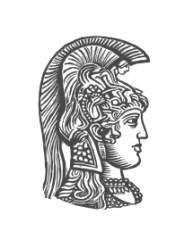 ΕΛΛΗΝΙΚΗ ΔΗΜΟΚΡΑΤΙΑΕθνικόν και ΚαποδιστριακόνΠανεπιστήμιον Αθηνών     ΙΔΡΥΘΕΝ ΤΟ 1837ΣΧΟΛΗ ΕΠΙΣΤΗΜΩΝ ΤΗΣ ΑΓΩΓΗΣΠαιδαγωγικό Τμήμα Δημοτικής ΕκπαίδευσηςΝαυαρίνου 13Α, Αθήνα, Τ.Κ. 106 80Πληροφορίες: 210 3688013Email: dperib@primedu.uoa.gr ΣΧΟΛΗ ΕΠΙΣΤΗΜΩΝ ΤΗΣ ΑΓΩΓΗΣΠαιδαγωγικό Τμήμα Δημοτικής ΕκπαίδευσηςΝαυαρίνου 13Α, Αθήνα, Τ.Κ. 106 80Πληροφορίες: 210 3688013Email: dperib@primedu.uoa.gr 